GOVERNMENT OF THE RUSSIAN FEDERATION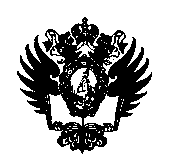 FEDERAL STATE BUDGETARY EDUCATIONAL INSTITUTIONOF HIGHER EDUCATION“SAINT PETERSBURG STATE UNIVERSITY”(SPBU)ORDER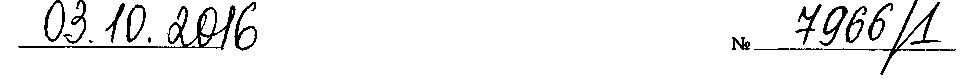 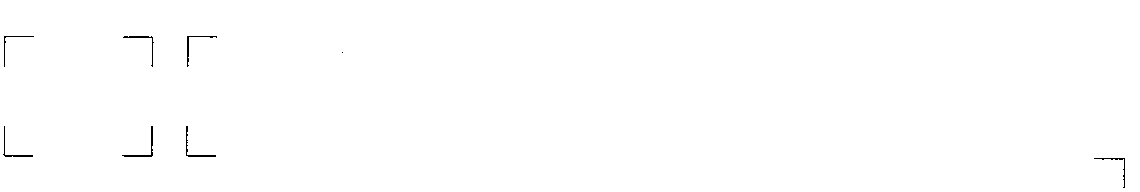 In accordance with clause 69 of the Saint Petersburg State University (hereinafter, SPBU) Charter and clause 2.1.1. Of Order No. 1093/1 “On Distribution of Authority among Saint Petersburg State University Officials” dated August 8, 2008I HEREBY ORDER:To approve the Saint Petersburg State University Student and Staff Code of Conduct (Appendix hereto) adopted by the SPBU Academic Council (Minutes No. 7 of September 26, 2016).I shall control the execution hereof myself.Deputy Chairman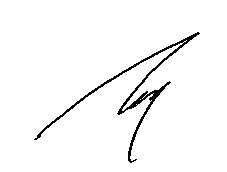 of the SPBU Academic Council	 I.A. Gorlinsky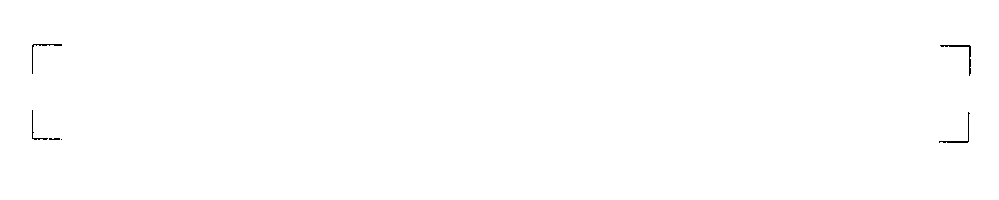 Adopted by the SPBU Academic Council	Appendix to Order(Minutes No. 7 of September 26, 2016)	dated October 3, 2016 No. 7966/1Saint Petersburg State University Student and Staff Code of ConductThe present Student and Staff Code of Conduct was developed to ensure compliance by Saint Petersburg State University employees and students with the stipulated by the SPBU Charter obligations to follow moral and cultural traditions of the University, moral and ethical standards, treat spiritual values with due care.The following traditions, standards and values are recognized as the abovementioned:To develop and maintain professional competence, to increase the level of one’s knowledge and the quality of teaching, to commit to the development of scientific knowledge and academic education as the highest values of the university community.To represent the University in a professional and worthy manner in extra-university environment, including in mass media, contemporary electronic means of communication, to support its status as a scientific and educational institution, to promote its reputation as the oldest university in Russia and a leading university in the country.To honour the teachers, to respect colleagues and students, to maintain benevolent relations both inside and outside the University, to facilitate mutual understanding and cooperation. This includes not exerting undue influence on students (for example, by using one’s job position, professional or educational status, other circumstances) to achieve any goals.To abide by the norms of academic ethics, to impartially and objectively assess the knowledge, skills, and professional achievements of colleagues and students, respecting the freedom of thought and speech, including creative freedom.To be committed to the search for truth and defending one's opinion, while respecting the opinions of other people notwithstanding their social and official status, gender, age, race, nationality, beliefs, and other circumstances.To respect intellectual property rights, to be conscientious in obtaining, presenting, and assessing the results of scientific or other creative work, not to allow for plagiarism, counterfeiting, and other infringement of intellectual rights.To consider it inappropriate for either students or staff to use unfair practices in continuous, midterm, or final assessment and its evaluation.